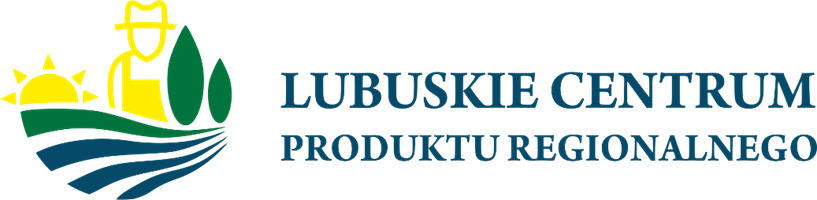 Zielona Góra, 11 maja 2023 r. Numer Sprawy: LCPR.26.27.2023  Uczestnicy postępowania o udzielenie zamówienia INFORMACJA  Z OTWARCIA OFERT Dotyczy: postępowania o udzielenie zamówienia publicznego w trybie podstawowym bez negocjacji zadania pn.  „Kompleksowa organizacja wyjazdowej misji gospodarczej lubuskich MŚP i samorządu połączonej z wizytą na targach FRESH AGRO-MASHOV 2023 W IZRAELU” Identyfikator postępowania: ocds-148610-47ce1573-e8bb-11ed-9355-06954b8c6cb9 Numer ogłoszenia: 2023/BZP ID 762005Zgodnie z art.222 ust. 5 ustawy z dnia 11 września 2019r. - Prawo zamówień publicznych (Dz.U. z 2022r., poz.1710 ze zm.), Zamawiający, Województwo Lubuskie – Lubuskie Centrum Produktu Regionalnego w Zielonej Górze z siedzibą przy ul. Leona Wyczółkowskiego 2; 65-140 Zielona Góra, przedstawia wykaz ofert które zostały złożone w postępowaniu na zamówienie lubuskich MŚP i samorządu połączonej z wizytą na targach FRESH AGRO-MASHOV 2023 w IZRAELU”.Zbiorcze zestawienie ofertJacek Urbański( - )Dyrektor LCPRNr ofertyNazwa (firma) i adres wykonawcy albo miejsce zamieszkania wykonawcyCena ofert1GMSYNERFY Sp. z o.o Sp. Jawna z siedzibą przy ul. Tuszyńska 67; 95-030 Rzgów; NIP: 7282791854 180 600,00